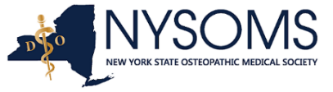 Student Experimental ResearchScientific Poster CompetitionFriday, April 3, 2020- Hyatt Regency Long Island HotelABSTRACT SUBMISSION FORMINSTRUCTIONSThis form must be fully completed when submitted with your abstract.Abstracts & posters must conform to the NYSOMS Policies & Procedures.SUBMIT TO: Joe De Nicola (Jdenic01@nyit.edu)DEADLINE: Thursday, February 20, 2020- 11:59 pm (EST)POSTER & AUTHOR INFORMATIONPoster TitlePoster TitlePoster TitleSubmitting AuthorEmailEmailMedical SchoolCampus LocationOMS YearSubmitting Author’s Mailing AddressSubmitting Author’s Mailing AddressSubmitting Author’s Mailing AddressDid you receive any funding for this research?Did you receive any funding for this research?  Yes    NoList:Institutional Review Board (IRB) Determination Status:Institutional Review Board (IRB) Determination Status:Institutional Review Board (IRB) Determination Status:Institutional Review Board (IRB) Determination Status:  Approval granted by IRB  Exempt Status granted by IRB  Not reviewed by IRBSigned Proprietary Statement:  I verify that I had significantly participated in this research project.  I verify that I had significantly participated in this research project.  I verify that I had significantly participated in this research project.  I verify that I had significantly participated in this research project.Signed Disclosure:  I certify that I have no affiliation/financial involvement in any organization or entity with a direct financial interest in the subject matter or materials discussed in the abstract or presentation.Signed Disclosure:ORSigned Disclosure:  I certify that I have an affiliation/financial involvement with which has a direct financial interest in the subject matter/materials discussed in the abstract or presentation.Submitting Author’s SignatureDate SignedName of Authorized AdministratorEmail